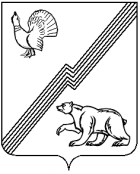 Муниципальное образование – городской округ ЮгорскХанты – Мансийского автономного округа – ЮгрыАдминистрация городаУПРАВЛЕНИЕ СОЦИАЛЬНОЙ ПОЛИТИКИ____________________________________________________________________Приказ«_14__»  мая .									№ _41_г. ЮгорскО внесении изменений в приказ Управления от 05.06.2019 № 50В соответствии с приказом Министерства финансов Российской Федерации от 02.04.2021 № 53н (зарегистрировано Минюстом РФ от 29.04.2021 № 63297) «О внесении изменений в приложение к Требованиям к составлению и утверждению плана финансово-хозяйственной деятельности государственного (муниципального) учреждения, утвержденным приказом Министерства финансов Российской Федерации от 31 августа 2018 г. № 186н»: Приказываю:	1. Внести изменения в приказ Управления социальной политики администрации города Югорска от 05.06.2019 № 50 «Об утверждении требований к составлению плана финансово – хозяйственной деятельности муниципальных учреждений физической культуры, спорта, молодежной политики» следующего содержания:1.1. В Разделе I Приложения 4 к Требованиям к составлению и утверждению Плана финансово – хозяйственной деятельности муниципальных учреждений физической культуры, спорта, молодежной политики от 05 июня 2019 № 50 1.1.1. строку:«».изложить в следующей редакции:«».1.1.2. строку:«».изложить в следующей редакции:«»и после них дополнить строкой следующего содержания:«».1.1.3. строки: «»изложить в следующей редакции:«».1.1.4. В абзаце четвертом сноски 3 цифры «2652» заменить цифрами «2720».1.2. В разделе 2 «Сведения по выплатам на закупки товаров, работ, услуг <10>» сноску 11 изложить в следующей редакции:«<11> Плановые показатели выплат на закупку товаров, работ, услуг по строке 26000 Раздела 2 «Сведения по выплатам на закупку товаров, работ, услуг» Плана распределяются на выплаты по контрактам (договорам), заключенным (планируемым к заключению) в соответствии с гражданским законодательством  (строки 26100 и 26200), а также по контрактам (договорам), заключаемым в соответствии с требованиями законодательства Российской Федерации и иных нормативных правовых актов о контрактной системе в сфере закупок товаров, работ, услуг для обеспечения государственных и муниципальных нужд с детализацией указанных выплат по контрактам (договорам), заключенным до начала текущего финансового года (строка 26300) и планируемым к заключению в соответствующем финансовом году (строка 26400)».2. Настоящий приказ вступает в силу после его. 3. Контроль за выполнением приказа оставляю за собой.Начальник Управления социальной политики администрации города Югорска                                                      И.М. Занинав том числе:закупку научно-исследовательских и опытно-конструкторских работ2610241в том числе:закупку научно-исследовательских,  опытно-конструкторских и технологических работ2610241прочую закупку товаров, работ и услуг, всего 2640 244 из них:прочую закупку товаров, работ и услуг 2640244Закупку товаров, работ, услуг в целях создания, развития, эксплуатации и вывода из эксплуатации государственных информационных систем 2650246Закупку энергетических ресурсов2660247капитальные вложения в объекты государственной (муниципальной) собственности, всего2650400в том числе:приобретение объектов недвижимого имущества государственными (муниципальными) учреждениями 2651406строительство (реконструкция) объектов недвижимого имущества государственными (муниципальными) учреждениями 2652407капитальные вложения в объекты государственной (муниципальной) собственности, всего27000400в том числе:приобретение объектов недвижимого имущества государственными (муниципальными) учреждениями 2710406строительство (реконструкция) объектов недвижимого имущества государственными (муниципальными) учреждениями 2720407